2024 Alaska Agency Administrator/FMO WFDSS RefresherThursday, May 9, 2024 from 0900-1200 AKDTClick to Join the virtual Teams meetingMeeting ID: 263 247 588 518Passcode: Urgvo8Refresher reference materials are located on the Alaska Agency Administrators Library webpage.Refresher Feedback   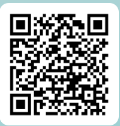 0900-0910Welcome / IntroductionsPeter Butteri                                     10 min.0910-0930Where to Find Help Account Management Pre-Season Data Management Jen Hrobak
Brian Sorbel                20 min.0930-0940Incident Size-up, Initial Response, & NotificationsMike Butteri                                       10 min.0940-0955Strategic Assessment & WFDSS DecisionsWFDSS Policy Initiating a WFDSS DecisionCasey O’Connor                                15 min.0955-1010Fire AnalysisAnalysis RequestsAnalysis TypesBrian Sorbel                                      15 min.1010-1030Developing a Planning AreaIdentification of Values (AKSD, SMAs, agency datasets)Complexing/Grouping Fires Assigning Incident Privileges & Approval AuthoritiesConducting an Initial Strategic MeetingPeter Butteri                                      20 min.1030-1040BREAK10 min.1040-1100Determining Relative RiskAssessing Organizational ComplexityAssessing Functional ComplexityDeveloping Incident Objectives & RequirementsMike Butteri                                       20 min.1100-1120Determining Courses of ActionDeveloping MAPsEstimating Final CostWriting a RationalePeriodic AssessmentsWendy McCartney                   20 min.1120-1140Working with a Complex Incident Management TeamDelegation of AuthorityInbriefing /CloseoutIncident Strategic Alignment Process (ISAP)Daily Meeting CyclePeter Butteri                                         20 min.1140-1145WFDSS Next Gen Flash Demonstration5 min.1145-1155Closeout & Questions10 min.